OSSTF DISTRICT 13 DURHAM OTBU NOMINATION FORMActive OSSTF District 13 Occasional Teacher Bargaining Unit (OTBU) members may use the form below to          nominate a member for an elected position.            ELECTED POSITIONS INCLUDE:             Voting Executive:          President, First Vice-President, Second Vice-President, Secretary, Treasurer              Non-voting Executive: Additional Representative to the District Council               Other positions:            AMPA Delegate                                                         Representative to District 13 Standing Committee, as follows:                                                           Communications Committee                                                           Educational Issues/Political Action Committee                                                           Health and Safety Committee                                                           Human Rights Committee                                                           Professional Development Committee                                                           Public Relations Committee DISTRICT 13 DURHAM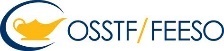 OCCASIONAL TEACHERS’ BARGAINING UNIT (OTBU)ANNUAL MEETING AND ELECTIONSWEDNESDAY, JUNE 14, 2023: IN-PERSON & ZOOMOSSTF DISTRICT 13 OFFICE, 601 PALACE ST., WHITBY, L1N 6S5NOMINATION FORMI hereby nominate   				 	 Please Print Namefor the position of     Moved:       					 					   		   Print Name		                	             Sign					  Date  Seconded:       					 					   		   Print Name		               	             Sign					  Date  I accept the nomination for the position of __________________________________  Nominee’s signature___________________________  Date: ____________________